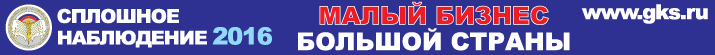 Пресс-релиз«Росстат гарантирует конфиденциальность персональных данных всех участников общенациональной бизнес-переписи»Сплошное федеральное статистическое наблюдение представляет собой полномасштабное исследование уровня развития сектора малого (в том числе микро) и среднего предпринимательства в России. Руководителям предприятий и индивидуальным предпринимателям понадобится заполнить форму наблюдения с вопросами, касающимися их хозяйственной деятельности, на условиях полной конфиденциальности и гарантий защиты информации.«Бизнес может быть спокоен, – подтвердила заместитель руководителя Федеральной службы государственной статистики Ирина Масакова, – Росстат гарантирует полную конфиденциальность данных, защиту информации, предоставленной участниками Сплошного наблюдения, отсутствие фискального характера Сплошного наблюдения. Исключается передача сведений в налоговые и иные государственные органы и контролирующие организации».В этой связи следует напомнить, что в случае, если должностные лица, а также лица, которые в силу своего служебного положения или рода осуществляемой деятельности имели доступ к содержащимся в формах федерального статистического наблюдения первичным статистическим данным, допустили их утрату, незаконное разглашение или распространение либо фальсифицировали эти данные или содействовали их фальсификации, указанные лица несут дисциплинарную, гражданско-правовую, административную или уголовную ответственность в соответствии с законодательством Российской Федерации.Как известно, «Сплошное статистическое наблюдение субъектов малого и среднего предпринимательства» пройдет по всей стране в первом квартале 2016 года по итогам 2015-го и участие в нем обязательно. По предварительным данным, на сегодняшний день в списках респондентов значится около 16 тысяч средних предприятий, 2,8 миллиона малых и 3,5 миллиона индивидуальных предпринимателей.Это уже вторая после 2010 года подобная перепись, уточнила Ирина Масакова. И Росстат традиционно строго охраняет персональные данные участников бизнес-переписи. И это при том что попытки получить доступ к ним время от времени предпринимаются. «Конечно, запросы есть. И со стороны губернаторов, федеральных органов исполнительной власти, со стороны бизнеса, прокуратуры, судебных органов. Но существует закон, который обязывает Росстат соблюдать конфиденциальность данных. Кстати, по индивидуальным предпринимателям они деперсонифицируются уже при вводе информации в нашу систему…»Исключение, по словам Ирины Масаковой, возможно лишь в случае, когда респондент сам письменно дал разрешение запрашивающей стороне получить такую информацию о себе. Однако статистики все же вправе отклонить подобный запрос, если при этом могут быть раскрыты персональные данные других респондентов.Итоги «Сплошного статистического наблюдения субъектов малого и среднего предпринимательства» Росстат выложит на своем сайте www.gks.ru. Все данные в ходе проведения Сплошного наблюдения предполагается получить от субъектов малого предпринимательства до 1-го апреля 2016 года. Предварительные итоги всей этой работы будут подведены, оформлены и опубликованы в декабре 2016-го, а окончательные – с подробными данными по всей стране – в июне 2017-го.						Пресс-центр Сплошного федерального 						статистического наблюдения